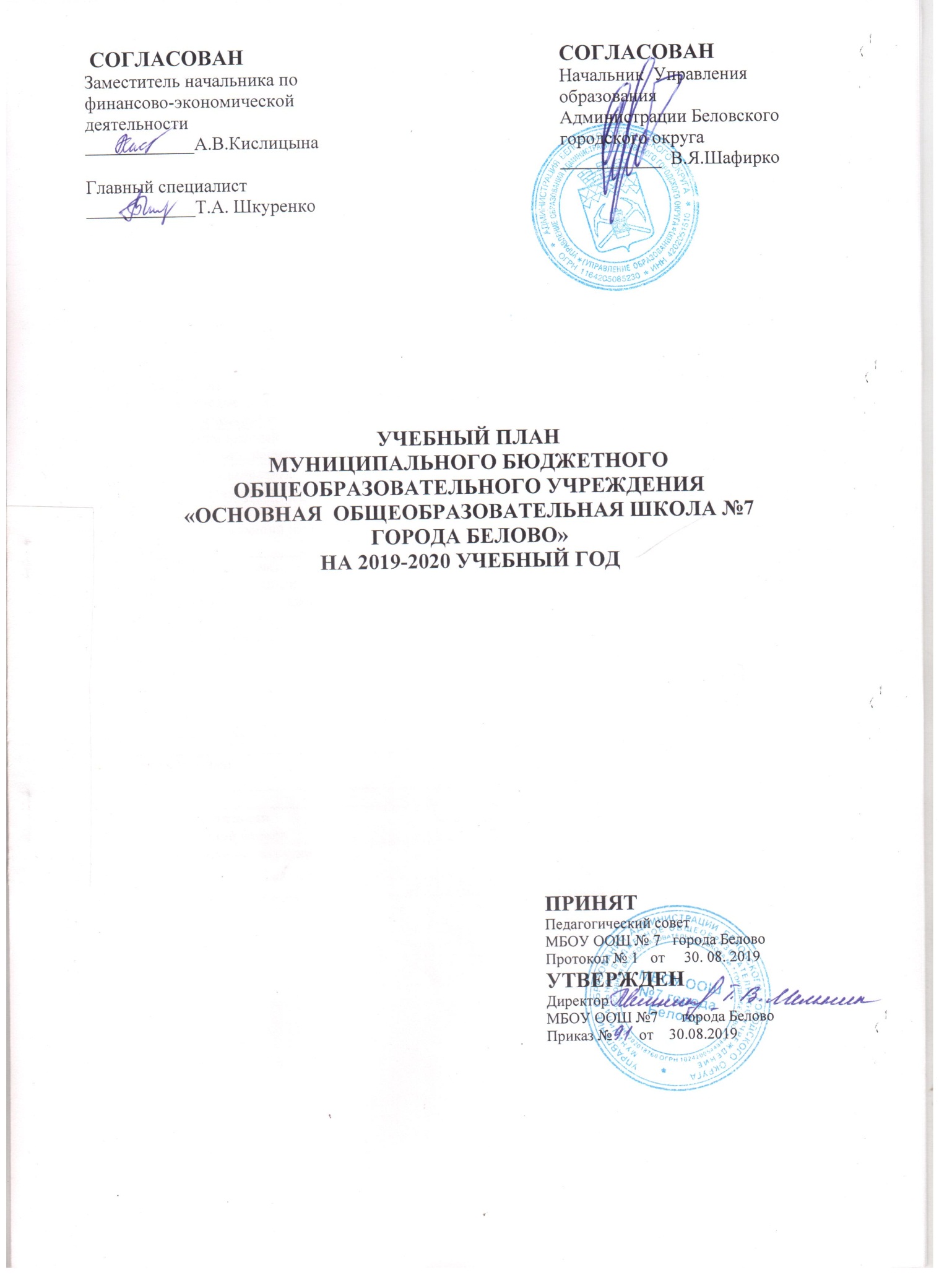  Учебный план начального общего образования в рамках реализации федерального государственного образовательного стандарта начального общего образования  (1-4 классы)при 5-дневной учебной неделеУчебный план основного общего  образования в рамках реализации федерального государственного образовательного стандартаосновного общего образования(5-9  классы) Итого  1-4 классы: 196/7 - 203Итого  5-9 классы:  307/37 -  344                Всего 1-9 классы:  503 /44- 547Учебный план  индивидуального обучения   на домупо АООП НОО ЗПР (вариант 7.2)учащегося 2 «А» класса Соколова  Даниила  Викторовича Учебный план  индивидуального обучения   на домупо ООП НООучащейся 2 «Б» класса  Макаровой Арины АркадьевныУчебный план  индивидуального обучения   на домупо ООП ОООучащейся 8 «Б» класса  Коноваловой Марии ВикторовныАнализ распределения учебных часовРежим работы: 6-дневка, 2 сменыПояснительная запискаУчебный план муниципального бюджетного  общеобразовательного учреждения «Основная общеобразовательная школа № 7 города Белово» составлен на основе   нормативных документов:Федеральный закон от 29.12.2012 ФЗ 273 «Об образовании в Российской Федерации».Приказ Минобрнауки России от 06.10.2009 № 373 «Об утверждении и введении в действие федерального государственного образовательного стандарта начального общего образования» (с изменениями и дополнениями).Приказ Минобрнауки России от 17.12.2010 № 1897 «Об утверждении  федерального государственного образовательного стандарта основного общего образования» (с изменениями и дополнениями).   Примерная основная образовательная программа начального общего образования (протокол ФУМО по ОО от 08.04.2015 № 1/15).Примерная основная образовательная программа основного общего образования (протокол ФУМО по ОО от 08.04.2015 № 1/15).  Приказ МО РФ от 09.03.2004 № 1312 «Об утверждении федерального базисного учебного плана и примерных учебных планов для образовательных учреждений Российской Федерации, реализующих программы общего образования» (с изменениями и дополнениями). Постановление Главного государственного санитарного врача Российской Федерации от 29.12.2010 № 189 «Об утверждении СанПиН 2.4.2.2821-10 «Санитарно-эпидемиологические требования к условиям и организации обучения в общеобразовательных учреждениях» (с изменениями и дополнениями). Постановление Главного государственного санитарного врача РФ
 от 10.07.2015 № 26 "Об утверждении СанПиН 2.4.2.3286-15 «Санитарно-эпидемиологические требования к условиям и организации обучения и воспитания в организациях, осуществляющих образовательную деятельность по адаптированным основным общеобразовательным программам для обучающихся с ограниченными возможностями здоровья».                                                   Начальное общее образование  Учебный план МБОУ ООШ № 7 города Белово реализует основную образовательную программу начального общего образования, фиксирует общий объем нагрузки, максимальный объём аудиторной нагрузки обучающихся, состав и структуру обязательных предметных областей, распределяет учебное время, отводимое на их освоение по классам и учебным предметам. Учебный план определяет общие рамки   содержания образования, требований к его усвоению и организации образовательного процесса, а также выступает в качестве одного из основных механизмов его реализации.Содержание образования  начального общего образования реализуется преимущественно за счёт введения учебных курсов, обеспечивающих целостное восприятие мира, системно-деятельностный подход и индивидуализацию обучения.   Учебный план состоит из двух частей — обязательной части и части, формируемой участниками образовательного процесса.Обязательная часть учебного плана определяет состав учебных предметов обязательных предметных областей и учебное время, отводимое на их изучение по классам (годам) обучения.Обязательная часть   учебного плана отражает содержание образования, которое обеспечивает достижение важнейших целей современного начального образования:формирование гражданской идентичности обучающихся, приобщение их к общекультурным, национальным и этнокультурным ценностям;готовность обучающихся к продолжению образования на последующих ступенях основного общего образования, их приобщение к информационным технологиям;формирование здорового образа жизни, элементарных правил поведения в экстремальных ситуациях;личностное развитие обучающегося в соответствии с его индивидуальностью. Общие характеристики, направления, цели и практические задачи учебных предметов, курсов, предусмотренных требованиями Стандарта к структуре основной образовательной программы начального общего образования, приведены в разделе «Программы отдельных учебных предметов, курсов»   основной образовательной программы начального общего образования.Часть учебного плана, формируемая участниками образовательного процесса, обеспечивает реализацию индивидуальных потребностей обучающихся. Время, отводимое на данную часть внутри максимально допустимой недельной нагрузки обучающихся (в 1 классе в соответствии с санитарно-гигиеническими требованиями эта часть отсутствует),   использовано:   на введение учебных курсов, обеспечивающих различные интересы обучающихся  (Риторика). МБОУ ООШ № 7 города Белово работает в две смены (6-дневная учебная неделя). Для учащихся 1-4 классов максимальная продолжительность учебной недели составляет 5 днейПродолжительность учебного года на первой ступени общего образования составляет 34 недели, в 1 классе — 33 недели.Продолжительность каникул в течение учебного года составляет не менее 30 календарных дней, летом — не менее 8 недель. Для обучающихся в 1 классе устанавливаются в течение года дополнительные недельные каникулы.Продолжительность урока составляет: в 1 классе — 35 минут; во 2—4 классах - 45 минут.  Учебный план ОУ   составлен с учетом целей   начального общего образования – развитие личности школьника, его творческих способностей, интереса к учению, укрепление физического и психического здоровья детей.   Состав и структура предметных областей         Русский язык и литературное чтение. Учебный предмет «Русский язык». Главной особенностью программы является формирование первоначальных представлений о системе языка, развитие коммуникативной деятельности, осознание важности языка как средства общения, стремление развивать культуру устной и письменной речи, речевое творчество.Учебный предмет «Литературное чтение». Основная цель изучения литературного чтения — формирование читательской деятельности, интереса к самостоятельному чтению; осознание его важности для саморазвития. На этом этапе обучения осуществляется пропедевтика литературоведческих понятий, формируются универсальные учебные действия по поиску информации в текстах различного типа и ее использованию для решения учебных задач. Осуществляется становление и развитие умений анализировать фольклорный текст и текст художественного произведения, определять его тему, главную мысль и выразительные средства, используемые автором.      Родной язык и литературное чтение на родном языке. Учебные предметы Родной язык (русский язык) и Литературное чтение на родном (русском) языке   реализуются в 1-4 классах по 0,5 часа в неделю. Цель предметов - формирование первоначальных представлений о единстве и многообразии языкового и культурного пространства России, о языке как основе национального самосознания. Развитие диалогической и монологической устной и письменной речи на родном языке, коммуникативных умений, нравственных и эстетических чувств, способностей к творческой деятельности на родном языке.         Иностранный язык. Учебный предмет «Иностранный язык». Изучение иностранного языка призвано сформировать представление о многообразии языков, осознание необходимости изучать язык дружественных стран, понимание взаимодействия культур разных народов, стремление познавать их. В процессе изучения иностранного языка осуществляется развитие коммуникативной деятельности во взаимосвязи всех ее сторон: аудирования, диалогической и монологической речи, чтения и письма, решения творческих задач на страноведческом материале.Математика и информатика. Предметная область реализуется предметом Математика.Учебный предмет «Математика». Изучение этого учебного курса способствует формированию начальных представлений о математических взаимоотношениях объектов окружающего мира, выраженных числом, формой, временем, пространством и др. У младших школьников развивается логическое и символическое мышление, математическая речь, пространственное воображение; формируются интеллектуальные познавательные учебные действия, которые постепенно принимают характер универсальных (сопоставление, классификация, рассуждение, доказательство и др.).Обществознание и естествознание. Предметная область реализуется с помощью учебного предмета Окружающий мир. Учебный предмет «Окружающий мир» способствует осознанию обучающимся целостности и многообразия мира, формированию у младших школьников системы нравственно ценных отношений к окружающей природе, общественным событиям, людям, культуре и истории родной страны. Осваиваются правила безопасного поведения с учетом изменяющейся среды обитания. В процессе изучения окружающего мира происходит становление разных видов деятельности, обеспечивающих как накопление и обогащение знаний (восприятие, игра, моделирование), их использование в практических и жизненных ситуациях (общественно-полезный труд; труд в условиях семьи), так и объединение, систематизация и классификация знаний в процессе поисковой, экспериментальной и исследовательской деятельности, посильной для младшего школьника. В качестве результата процесс обучения предполагает сформированность универсальных учебных действий разного вида (познавательных, коммуникативных, рефлексивных, регулятивных).Основы религиозных культур и светской этики. Предметная область реализуется с помощью учебного предмета Основы религиозных культур и светской этики. Это новая для начальной школы образовательная область. Цель ее изучения: формирование представлений о многообразии культур народов, живущих в России, вкладе каждой этнокультуры (в том числе и религиозном) в общую культуру России; воспитание духовности младшего школьника: толерантности, взаимоуважения, способности к нравственному развитию, интереса к истории и культуре родной страны.Искусство. Предметная область включает два предмета: Изобразительное искусство и Музыка.   Изучение данных предметов способствует развитию художественно-образного восприятия мира, понимания его ценности для эмоционального, эстетического развития человека. В процессе их изучения развивается эстетическая культура обучающегося, способность средствами рисунка, лепки, танца, пения и др. понять собственное видение окружающего мира, творчески осмыслить его и передать в творческой продуктивной деятельности. Наряду с предметными универсальными действиями, необходимыми для осуществления изобразительной и музыкальной деятельности, в процессе изучения этих предметов формируются метапредметные универсальные действия, среди которых особое место занимают сравнение и анализ, классификация и оценка.Технология. Предметная область представлена учебным предметом Технология.  Основная цель его изучения — формирование опыта практической деятельности по преобразованию, моделированию, самостоятельному созданию объектов. Дети получают первоначальные навыки созидательного труда, развиваются универсальные учебные действия — планировать, контролировать и оценивать свою деятельность; формируется художественный и технологический вкус, навыки культуры труда и выполнения правил его безопасности. Существенным компонентом курса является введение информационно-коммуникативных технологий.Физическая культура. Предметная область реализуется предметом Физическая культура два часа в неделю и один час внеурочной деятельности «Подвижные игры». Основная цель изучения – укрепление здоровья, формирование осознанного отношения к здоровому образу жизни. Формируются первоначальные умения саморегуляции, планирования двигательного режима своей жизни, контроля и оценки здорового и безопасного образа жизни.Основное общее образование. Учебный план МБОУ ООШ №7 города Белово    реализует основную образовательную программу основного общего образования, определяет общие рамки отбора содержания основного общего образования, разработки требований к его усвоению и организации образовательного процесса, а также выступает в качестве одного из основных механизмов его реализации. Учебный план:— фиксирует максимальный объём учебной нагрузки обучающихся;— определяет перечень учебных предметов, курсов   и время, отводимое на их освоение и организацию;— распределяет учебные предметы, курсы   по классам и учебным годам.   Учебный план состоит из двух частей: обязательной части и части, формируемой участниками образовательного процесса Обязательная часть   учебного плана определяет состав учебных предметов обязательных предметных областей, реализующих основную образовательную программу основного общего образования, и учебное время, отводимое на их изучение по классам (годам) обучения.В учебный план входят следующие обязательные предметные области и учебные предметы:русский язык и литература (русский язык, литература);родной(русский) язык и родная (русская) литература;иностранные языки (английский язык,немецкий);общественно-научные предметы (история России, всеобщая история, обществознание, география);математика и информатика (математика, алгебра, геометрия, информатика);основы духовно-нравственной культуры народов России;естественно-научные предметы (физика, биология, химия);искусство (изобразительное искусство, музыка);технология (технология);физическая культура и основы безопасности жизнедеятельности (физическая культура, основы безопасности жизнедеятельности).Предметы Родной (русский) язык и Родная (русская) литература реализуются в 5-9 классах по 0,5 часа в неделю. Предмет ОДНКНР проводится в 5 классе 0,5 часа в неделю. Предметная область Физическая культура реализуется предметом Физическая культура два часа в неделю и один час внеурочной деятельности «Основы физической подготовки».Часть учебного плана, формируемая участниками образовательного процесса, определяет содержание образования, обеспечивающего реализацию интересов и потребностей обучающихся, их родителей (законных представителей), образовательного учреждения.Время, отводимое на данную часть   учебного плана,   использовано на:-  введение специально разработанных учебных курсов, обеспечивающих интересы и потребности участников образовательного процесса: Занимательно о русском языке, Практическая  стилистика, История России в лицах,  Подросток в системе правовых отношений, Основы правовых знаний, За страницами учебника географии,  Занимательная физика, Физика и экология, Путешествие по стране математики, Решение логических задач, Избранные вопросы по математики, Модуль в графиках функций, уравнениях, неравенствах,  Моя экологическая грамотность, Экология животных.           МБОУ ООШ №7 города Белово  работает в одну смену  (6-дневная учебная неделя). При этом предельно допустимая аудиторная учебная нагрузка не   превышает   максимальную учебную нагрузку.Продолжительность учебного года на второй ступени общего образования составляет 35 недель.Продолжительность каникул в течение учебного года составляет не менее 30 календарных дней, летом — не менее 8 недель.Продолжительность урока в основной школе составляет 45 минут. Для развития потенциала обучающихся, детей с ограниченными возможностями здоровья, разрабатываются с участием самих обучающихся и их родителей (законных представителей) индивидуальные учебные планы. Индивидуальный учебный план предполагает обязательные часы посещения на дому (8,5 часов для обучающихся начальных классов, 11 часов для обучающихся основной школы) и самообразование (обучающийся может посещать классные занятия, если это не противоречит медицинским показателям).Предметные областиУчебные предметы КлассыКоличество  часов в неделюКоличество  часов в неделюКоличество  часов в неделюКоличество  часов в неделюКоличество  часов в неделюКоличество  часов в неделюКоличество  часов в неделюКоличество  часов в неделюКоличество  часов в неделюВсегоПредметные областиУчебные предметы Классы1 А 1 Б 2 А2 Б 3 А  3 Б4А4Б 4ВВсегоОбязательная частьОбязательная частьРусский язык и литературное чтениеРусский язык55 444444   4 38Русский язык и литературное чтениеЛитературное чтение44 4444333 33Родной язык и литературное чтение на родном языкеРодной (русский) язык0,50,50,50,50,50,50,50,50,54,5Родной язык и литературное чтение на родном языкеЛитературное чтение на родном (русском) языке0,5 0,50,50,50,50,50,50,50,54,5Иностранный языкИностранный язык (английский)-- 22 2222214Математика и информатикаМатематика44 444444436Математика и информатикаИнформатика---------Обществознание и естествознание (окружающий мир)Окружающий мир22222222218Основы религиозных культур и светской этикиОсновы религиозных культур и светской этики------1113ИскусствоМузыка1  1 11111119ИскусствоИзобразительное искусство1111111119ТехнологияТехнология11 11111119Физическая культураФизическая культура22222222218ИтогоИтого2121 22222222222222  196Часть, формируемая участниками образовательных отношений Часть, формируемая участниками образовательных отношений --1 111111 7              Риторика              Риторика--11111 1 1 7Максимально допустимая недельная нагрузка при 6-дневной учебной неделеМаксимально допустимая недельная нагрузка при 6-дневной учебной неделе--2323 23 232323  23 161Предельно допустимая недельная нагрузка при 5-дневной учебной неделеПредельно допустимая недельная нагрузка при 5-дневной учебной неделе21 21------- 42ИтогоИтого 212123 2323 23232323203  Предметные областиУчебныепредметыКлассыКоличество часов в неделюКоличество часов в неделюКоличество часов в неделюКоличество часов в неделюКоличество часов в неделюКоличество часов в неделюКоличество часов в неделюКоличество часов в неделюКоличество часов в неделюКоличество часов в неделюКоличество часов в неделюКоличество часов в неделюКоличество часов в неделюПредметные областиУчебныепредметыКлассы5 «А»5 «Б»6 «А»6 «Б»7 «А»7 «Б»8 «А»8 «Б»9 «А»9 «Б»9 «Б»ВсегоВсегоОбязательная частьРусский язык и литератураРусский язык5566443333  3  3 42Русский язык и литератураЛитература333322223333 26Родной язык и родная  литература Родной ( русский) язык0,50,50,50,50,50,50,50,50,50,50,50,55Родной язык и родная  литература Родная(русская) литература0,50,50,50,50,50,50,50,50,50,50,50,55Иностранные языки Иностранный язык (английский)333333333333 30Второй  иностранный язык (немецкий)111111116Математика и информатикаМатематика5555 20Математика и информатикаАлгебра33333333 18Математика и информатикаГеометрия22222222 12Математика и информатикаИнформатика11111111 6Общественно-научные предметыВсеобщая история221111111111 12Общественно-научные предметыИстория России1111112222 10Общественно-научные предметыОбществознание1111111111 8Общественно-научные предметыГеография111122222222 16Основы духовно-нравственной культуры народов России3Основы духовно-нравственной культуры народов России0,50,5 1Естественно-научные предметыФизика22223333 14Естественно-научные предметыХимия222222 8Естественно-научные предметыБиология111111222222 14ИскусствоМузыка11111111 8ИскусствоИзобразительное искусство11111111 8ТехнологияТехнология22222211 14Физическая культура и Основы безопасности жизнедеятельностиОсновы безопасности жизнедеятельности 111111 4Физическая культура и Основы безопасности жизнедеятельностиФизическая культура222222222222 20Итого28,528,530303030323233333333 307Часть, формируемая участниками образовательных отношенийЧасть, формируемая участниками образовательных отношений3,53,5335544 3 33337Занимательно о русском языкеЗанимательно о русском языке1 1 0,50,51 15Практическая стилистикаПрактическая стилистика11  0,5  0,50,50,53История России в лицахИстория России в лицах 0,5 0.5 0.5 0,52Подросток в системе правовых отношенийПодросток в системе правовых отношений 1  1 2Основы правовых знанийОсновы правовых знаний  0,5  0,50,50,51Занимательная физикаЗанимательная физика  1  12Физика и экологияФизика и экология1 1  1  1114Путешествие по стране математикиПутешествие по стране математики111 14Решение логических задачРешение логических задач112Избранные вопросы по математикеИзбранные вопросы по математике112Модуль в графиках функций, уравнениях,  неравенствахМодуль в графиках функций, уравнениях,  неравенствах11 1 12Моя экологическая грамотностьМоя экологическая грамотность11 114Экология животныхЭкология животных112За страницами учебника географииЗа страницами учебника географии112Максимально допустимая недельная нагрузка при    6-дневной учебной неделе Максимально допустимая недельная нагрузка при    6-дневной учебной неделе 32 32 3333353536 36 36 36 3636 344Предметные областиУчебные предметыКоличество часов(учителя)Количество часов(самообразование)Обязательная частьОбязательная частьОбязательная частьОбязательная частьРусский язык и литературное чтениеРусский язык22Русский язык и литературное чтениеЛитературное чтение13Родной язык и литературное чтение на родном языкеРодной язык0,250,25Родной язык и литературное чтение на родном языкеЛитературное чтение на родном языке0,250,25Иностранный языкИностранный язык--Математика и информатикаМатематика 22Математика и информатикаИнформатика-Обществознание и естествознание (окружающий мир)Окружающий мир11 Основы религиозных культур и светской этикиОсновы религиозных культур и светской этикиИскусствоМузыка0,250,75ИскусствоИзобразительное искусство0,250,75ТехнологияТехнология0,50,5Физическая культураФизическая культура0,51,5ИтогоИтого813Часть, формируемая участниками образовательных отношенийЧасть, формируемая участниками образовательных отношенийЧасть, формируемая участниками образовательных отношенийЧасть, формируемая участниками образовательных отношенийДетская риторикаДетская риторика0,51,5ИтогоИтого8,514,5Максимально допустимая недельная нагрузка при 5-дневной учебной неделеМаксимально допустимая недельная нагрузка при 5-дневной учебной неделе2323Итого к оплате (согласно тарификации)Итого к оплате (согласно тарификации)8,58,5Предметные областиУчебные предметыКоличество часов(учителя)Количество часов(самообразование)Обязательная частьОбязательная частьОбязательная частьОбязательная частьРусский язык и литературное чтениеРусский язык22Русский язык и литературное чтениеЛитературное чтение13Родной язык и литературное чтение на родном языкеРодной язык0,250,25Родной язык и литературное чтение на родном языкеЛитературное чтение на родном языке0,250,25Иностранный языкИностранный язык11Математика и информатикаМатематика 22Математика и информатикаИнформатика-Обществознание и естествознание (окружающий мир)Окружающий мир0,51,5 Основы религиозных культур и светской этикиОсновы религиозных культур и светской этикиИскусствоМузыка0,250,75ИскусствоИзобразительное искусство0,250,75ТехнологияТехнология0,250,75Физическая культураФизическая культура0,251,75ИтогоИтого814Часть, формируемая участниками образовательных отношенийЧасть, формируемая участниками образовательных отношенийЧасть, формируемая участниками образовательных отношенийЧасть, формируемая участниками образовательных отношенийДетская риторикаДетская риторика0,50,5ИтогоИтого8,514,5Максимально допустимая недельная нагрузка при 5-дневной учебной неделеМаксимально допустимая недельная нагрузка при 5-дневной учебной неделе2323Итого к оплате (согласно тарификации)Итого к оплате (согласно тарификации)8,58,5Предметные областиУчебные предметыУчебные предметыКоличество часов(учителя)Количество часов(самообразование)Обязательная частьОбязательная частьОбязательная частьОбязательная частьОбязательная частьРусский язык и литератураРусский языкРусский язык1,51,5Русский язык и литератураЛитератураЛитература0,51,5Родной язык и родная  литература Родной  (русский) языкРодной  (русский) язык0,250,25Родная(русская) литератураРодная(русская) литература0,250,25Иностранные языки Иностранный язык (английский)Иностранный язык (английский)0,52,5Математика и информатикаМатематикаМатематикаМатематика и информатикаАлгебраАлгебра1,51,5Математика и информатикаГеометрияГеометрия0,51,5Математика и информатикаИнформатикаИнформатика10Общественно-научные предметыВсеобщая историяВсеобщая история0,250,75Общественно-научные предметыИстория РоссииИстория России0,50,5Общественно-научные предметыОбществознаниеОбществознание0.50,5Общественно-научные предметыГеографияГеография0,51,5Естественно-научные предметыФизикаФизика11Естественно-научные предметыХимияХимия0,51,5Естественно-научные предметыБиологияБиология0,51,5ИскусствоМузыкаМузыка0,250,75ИскусствоИзобразительное искусствоИзобразительное искусство0,250,75ТехнологияТехнологияТехнология0,250,75Физическая культура и Основы безопасности жизнедеятельностиОсновы безопасности жизнедеятельности Основы безопасности жизнедеятельности 0.250,75Физическая культура и Основы безопасности жизнедеятельностиФизическая культураФизическая культура0,251,75ИтогоИтогоИтого1121Часть, формируемая участниками образовательных   отношенийЧасть, формируемая участниками образовательных   отношенийЧасть, формируемая участниками образовательных   отношенийЧасть, формируемая участниками образовательных   отношенийЧасть, формируемая участниками образовательных   отношенийМодуль в графиках функций, уравнениях,  неравенствахМодуль в графиках функций, уравнениях,  неравенствах0,50,50,5Физика и экологияФизика и экология0,50,50,5Математические основы информатикиМатематические основы информатики0,50,50,5ИтогоИтого1,51,522,5Максимально допустимая недельная нагрузка при 6-дневной учебной неделеМаксимально допустимая недельная нагрузка при 6-дневной учебной неделе363636Итого к оплате (согласно тарификации)Итого к оплате (согласно тарификации)12,512,512,5Количество классов-комплектовКоличество классов-комплектовОбучающихся в классахОбучающихся в классахОбучающиеся на индивидуальном обученииОбучающиеся на индивидуальном обученииВсегоВсегоКоличество классов-комплектовКоличество классов-комплектовОбучающихся в классахОбучающихся в классахОбучающиеся на индивидуальном обученииОбучающиеся на индивидуальном обученииобучающиесяклассы1-4921521522427195-9102122121142719Всего194274273342719Общее количество часов (уроки, деление на подгруппы, групповые занятия…)Общее количество часов (уроки, деление на подгруппы, групповые занятия…)Аудиторные часыАудиторные часыИндивидуальное обучение на дому/дистанционноИндивидуальное обучение на дому/дистанционноВсего часовВсего часовОбщее количество часов (уроки, деление на подгруппы, групповые занятия…)Общее количество часов (уроки, деление на подгруппы, групповые занятия…)Аудиторные часыАудиторные часыИндивидуальное обучение на дому/дистанционноИндивидуальное обучение на дому/дистанционноВсего часовВсего часов1-41-42032031717  576,5  576,55-95-9 344 34412,5 12,5   576,5  576,5ВсегоВсего 547 547 29,5 29,5  576,5  576,5Урочные часы без деления Урочные часы без деления 1-41-419619616 16  530 5305-95-9307307 11 11 530 530ВсегоВсего 503 503 27 27Деление на подгруппы при проведении уроковДеление на подгруппы при проведении уроков1-41-4 0 0 0 0005-95-9 0 0 0 000ВсегоВсего 0 000Курсы по выбору Курсы по выбору ЧасыКол-во курсовКол-во курсовИндиви-дуальный проектВсего часовВсего курсов1-41-4711715-95-9 37 14 1437 14ВсегоВсего 44 15 154415 